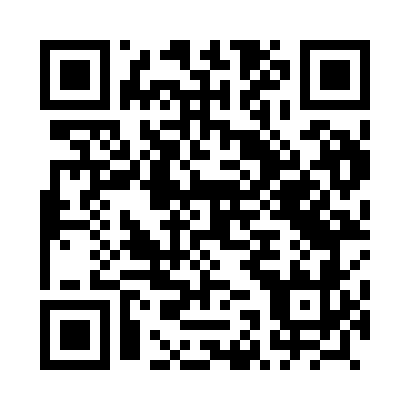 Prayer times for Radusz, PolandWed 1 May 2024 - Fri 31 May 2024High Latitude Method: Angle Based RulePrayer Calculation Method: Muslim World LeagueAsar Calculation Method: HanafiPrayer times provided by https://www.salahtimes.comDateDayFajrSunriseDhuhrAsrMaghribIsha1Wed2:345:1312:485:588:2410:542Thu2:335:1112:486:008:2610:553Fri2:335:0912:486:018:2810:564Sat2:325:0712:486:028:3010:565Sun2:315:0512:486:038:3210:576Mon2:305:0312:486:048:3410:587Tue2:295:0112:486:058:3510:598Wed2:284:5912:486:068:3710:599Thu2:284:5712:486:078:3911:0010Fri2:274:5512:486:088:4111:0111Sat2:264:5312:476:098:4211:0212Sun2:254:5212:476:108:4411:0213Mon2:254:5012:476:118:4611:0314Tue2:244:4812:476:128:4811:0415Wed2:234:4612:476:138:4911:0516Thu2:234:4512:486:148:5111:0517Fri2:224:4312:486:158:5311:0618Sat2:214:4212:486:168:5411:0719Sun2:214:4012:486:178:5611:0720Mon2:204:3912:486:188:5811:0821Tue2:204:3712:486:198:5911:0922Wed2:194:3612:486:209:0111:1023Thu2:194:3412:486:219:0211:1024Fri2:184:3312:486:229:0411:1125Sat2:184:3212:486:239:0511:1226Sun2:174:3012:486:239:0711:1227Mon2:174:2912:486:249:0811:1328Tue2:164:2812:486:259:0911:1429Wed2:164:2712:496:269:1111:1430Thu2:164:2612:496:279:1211:1531Fri2:154:2512:496:279:1311:16